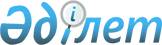 Об утверждении Положения о государственном учреждении "Управление ветеринарии акимата Костанайской области"Постановление акимата Костанайской области от 15 ноября 2021 года № 518.
      В соответствии со статьей 27 Закона Республики Казахстан "О местном государственном управлении и самоуправлении в Республике Казахстан" и постановлением Правительства Республики Казахстан от 1 сентября 2021 года № 590 "О некоторых вопросах организации деятельности государственных органов и их структурных подразделений" акимат Костанайской области ПОСТАНОВЛЯЕТ:
      1. Утвердить прилагаемое Положение о государственном учреждении "Управление ветеринарии акимата Костанайской области".
      2. Государственному учреждению "Управление ветеринарии акимата Костанайской области" в установленном законодательством Республики Казахстан порядке обеспечить:
      1) государственную регистрацию вышеуказанного Положения в органах юстиции в установленном законодательством порядке;
      2) в течение двадцати календарных дней со дня подписания настоящего постановления направление его копии в электронном виде на казахском и русском языках в филиал республиканского государственного предприятия на праве хозяйственного ведения "Институт законодательства и правовой информации Республики Казахстан" Министерства юстиции Республики Казахстан по Костанайской области для официального опубликования и включения в Эталонный контрольный банк нормативных правовых актов Республики Казахстан;
      3) размещение настоящего постановления на интернет-ресурсе акимата Костанайской области после его официального опубликования.
      3. Контроль за исполнением настоящего постановления возложить на курирующего заместителя акима Костанайской области.
      4. Настоящее постановление вводится в действие со дня его первого официального опубликования. Положение о государственном учреждении "Управление ветеринарии акимата Костанайской области" Глава 1. Общие положения
      1. Государственное учреждение "Управление ветеринарии акимата Костанайской области" (далее – Управление) является государственным органом Республики Казахстан, осуществляющим руководство в сфере ветеринарии.
      2. Управление имеет подведомственные организации, указанные в приложении к настоящему Положению.
      3. Управление осуществляет свою деятельность в соответствии с Конституцией и законами Республики Казахстан, актами Президента и Правительства Республики Казахстан, иными нормативными правовыми актами, а также настоящим Положением.
      4. Управление является юридическим лицом в организационно-правовой форме государственного учреждения, имеет печать с изображением Государственного Герба Республики Казахстан и штампы со своим наименованием на казахском и русском языках, бланки установленного образца, счета в органах казначейства в соответствии с законодательством Республики Казахстан.
      5. Управление вступает в гражданско-правовые отношения от собственного имени.
      6. Управление имеет право выступать стороной гражданско-правовых отношений от имени государства, если оно уполномочено на это в соответствии с законодательством Республики Казахстан.
      7. Управление по вопросам своей компетенции в установленном законодательством порядке принимает решения, оформляемые приказами руководителя Управление и другими актами, предусмотренными законодательством Республики Казахстан.
      8. Структура и лимит штатной численности Управления утверждаются в соответствии с законодательством Республики Казахстан.
      9. Местонахождение юридического лица: 110000, Республика Казахстан, Костанайская область, город Костанай, улица О. Шипина, дом 153/3.
      Сноска. Пункт 9 – в редакции постановления акимата Костанайской области от 10.01.2024 № 7 (вводится в действие со дня его первого официального опубликования).


      10 Настоящее положение является учредительным документом Управления.
      11. Финансирование деятельности Управления осуществляется из местного бюджета в соответствии с законодательством Республики Казахстан.
      12. Управлению не допускается вступать в договорные отношения с субъектами предпринимательства на предмет выполнения обязанностей, являющихся полномочиями Управления.
      Если Управление законодательными актами предоставлено право осуществлять приносящую доходы деятельность, то полученные доходы направляются в государственный бюджет, если иное не установлено законодательством Республики Казахстан. Глава 2. Задачи и полномочия государственного органа
      13. Задачи:
      1) защита животных от болезней и их лечение;
      2) 3) обеспечение ветеринарно-санитарной безопасности;
      4) охрана территории Республики Казахстан от заноса и распространения заразных и экзотических болезней животных из других государств;
      5) контроль за безопасностью и качеством ветеринарных препаратов, кормов и кормовых добавок;
      6) разработка и использование средств и методов диагностики, борьбы с болезнями животных и обеспечения ветеринарно-санитарной безопасности;
      7) предупреждение и ликвидация загрязнения окружающей среды при осуществлении физическими и юридическими лицами деятельности в области ветеринарии;
      8) развитие ветеринарной науки, подготовка и повышение квалификации специалистов в области ветеринарии, физических и юридических лиц, осуществляющих предпринимательскую деятельность в области ветеринарии.
      14. Полномочия:
      1) права:
      охрана здоровья населения от болезней, общих для животных и человека;
      осуществлять свою деятельность во взаимодействии с другими органами исполнительной власти и местного самоуправления;
      в пределах своей компетенции запрашивать и получать необходимую информацию, документы и иные материалы от государственных органов, должностных лиц других организаций;
      заключать договоры с юридическими и физическими лицами, приобретать имущественные и личные неимущественные права, представлять свои интересы в государственных органах, организациях в соответствии с действующим законодательством Республики Казахстан;
      привлекать для участия в разработке и реализации программ по вопросам обеспечения ветеринарно-санитарной безопасности региона специалистов других организаций, управлений и ведомств;
      выносить предложение о создании в установленном порядке чрезвычайных противоэпизоотических комиссий;
      иные права, предусмотренные законодательством Республики Казахстан;
      2) обязанности:
      соблюдать нормы действующего законодательства Республики Казахстан;
      качественно и своевременно исполнять акты и поручения Президента, Правительства Республики Казахстан и иных центральных исполнительных органов, а также акима и акимата области;
      повышать качество предоставления государственных услуг;
      осуществлять в отношении государственных предприятий, находящихся в ведении Управления, функции органа управления;
      иные обязанности, предусмотренные законодательством Республики Казахстан.
      15. Функции:
      1) организует охрану здоровья населения от болезней, общих для животных и человека, совместно с уполномоченным государственным органом в области здравоохранения и осуществляет взаимный обмена информацией;
      2) реализует государственную политику в области ветеринарии;
      3) принимает решения об установлении карантина или ограничительных мероприятий по представлению главного государственного ветеринарно-санитарного инспектора соответствующей территории в случае возникновения заразных болезней животных в двух и более районах, расположенных на территории области;
      4) принимает решения о снятии ограничительных мероприятий или карантина по представлению главного государственного ветеринарно-санитарного инспектора соответствующей территории после проведения комплекса ветеринарных мероприятий по ликвидации очагов заразных болезней животных, возникших в двух и более районах, расположенных на территории данной области;
      5) осуществляет лицензирование ветеринарно-санитарной экспертизы продукции и сырья животного происхождения в соответствии с законодательством Республики Казахстан о разрешениях и уведомлениях;
      6) принимает уведомления от физических и юридических лиц о начале или прекращении осуществления предпринимательской деятельности в области ветеринарии, а также ведет государственный электронный реестр разрешений и уведомлений в соответствии с Законом Республики Казахстан "О разрешениях и уведомлениях";
      7) организует строительство, реконструкции скотомогильников (биотермических ям) и обеспечивает их содержание;
      8) вносит в местный представительный орган области для утверждения правила содержания животных, правила содержания и выгула домашних животных, правила отлова, временного содержания и умерщвления животных, предложения по установлению границ санитарных зон содержания животных;
      9) организует и обеспечивает предоставление заинтересованным лицам информации о проводимых ветеринарных мероприятиях;
      10) организует государственную комиссию по приему в эксплуатацию объектов производства, осуществляющих выращивание животных, заготовку (убой), хранение, переработку и реализацию животных, продукции и сырья животного происхождения, а также обеспечивает организацию по производству, хранению и реализацию ветеринарных препаратов, кормов и кормовых добавок;
      11) организует обезвреживание (обеззараживание) и переработку без изъятия животных, продукции и сырья животного происхождения, представляющих опасность для здоровья животных и человека;
      12) организует возмещение владельцам стоимости обезвреженных (обеззараженных) и переработанных без изъятия животных, продукции и сырья животного происхождения, представляющих опасность для здоровья животных и человека;
      13) осуществляет организацию санитарного убоя больных животных;
      14) осуществляет организацию отлова, временного содержания и умерщвления животных;
      15) выносит решения о делении территории на зоны в порядке, установленном уполномоченным органом;
      16) утверждает план ветеринарных мероприятий по обеспечению ветеринарно-санитарной безопасности на территории соответствующей административно-территориальной единицы по согласованию с уполномоченным органом;
      17) координирует организацию и проведение ветеринарных мероприятий по обеспечению ветеринарно-санитарной безопасности на территории соответствующей административно-территориальной единицы;
      18) организует хранение, транспортировку (доставку) ветеринарных препаратов по профилактике особо опасных болезней животных, за исключением республиканского запаса ветеринарных препаратов;
      19) осуществляет государственный закуп услуг по транспортировке(доставке) изделий (средств) и атрибутов для проведения идентификации сельскохозяйственных животных;
      20) определяет потребность в изделиях (средствах) и атрибутах для проведения идентификации сельскохозяйственных животных и передача информации в процессинговый центр;
      21) организует ведение базы данных по идентификации сельскохозяйственных животных;
      22) проводит обследование эпизоотических очагов в случае их возникновения;
      23) выдает акт эпизоотологического обследования;
      24) осуществляет свод, анализ ветеринарного учета и отчетности и их представление в уполномоченный орган;
      25) осуществляет государственный закуп ветеринарных препаратов по профилактике и диагностике энзоотических болезней животных, услуг по их профилактике и диагностике, обеспечивает организацию хранения и транспортировки (доставки) ветеринарных препаратов, проводит ветеринарные мероприятия по профилактике и диагностике энзоотических болезней животных;
      26) обеспечивает выполнение ветеринарных мероприятий по профилактике, отбору проб биологического материала и доставке их для диагностики особо опасных болезней животных по перечню, утвержденному уполномоченным органом, а также энзоотических и других болезней животных;
      27) организует и проводит просветительскую работу среди населения по вопросам ветеринарии;
      28) организует проведение мероприятий по идентификации сельскохозяйственных животных;
      29) участвует в государственных комиссиях по приему в эксплуатацию объектов производства, осуществляющих выращивание животных, заготовку (убой), хранение, переработку и реализацию животных, продукции и сырья животного происхождения, а также организаций по производству, хранению и реализации ветеринарных препаратов, кормов и кормовых добавок;
      30) разрабатывает перечень энзоотических болезней животных, профилактика и диагностика которых осуществляются за счет бюджетных средств;
      31) организует сбор и свод данных (сведений) о скотомогильниках (биотермических ямах) для включения их в реестр скотомогильников (биотермических ям);
      32) осуществляет в интересах местного государственного управления иные полномочия, возлагаемых на местные исполнительные органы законодательством Республики Казахстан.
      Сноска. Пункт 15 с изменениями, внесенными постановлением акимата Костанайской области от 12.04.2022 № 156 (вводится в действие со дня его первого официального опубликования).

 Глава 3. Статус, полномочия первого руководителя государственного органа
      16. Руководство Управлением осуществляется первым руководителем, который несет персональную ответственность за выполнение возложенных на Управление ветеринарии задач и осуществление им своих полномочий.
      17. Первый руководитель Управления назначается на должность и освобождается от должности в соответствии с законодательством Республики Казахстан.
      18. Первый руководитель Управления имеет заместителей, которые назначаются на должность и освобождаются от должности в соответствии с законодательством Республики Казахстан.
      19. Полномочия первого руководителя Управления:
      1) определяет обязанности и круг полномочий работников Управления;
      2) назначает на должности и освобождает от должности работников Управления, в соответствии с законодательством Республики Казахстан;
      3) утверждает положения о структурных подразделениях Управления, издает приказы и дает указания, обязательные для исполнения;
      4) в установленном законодательством порядке решает вопросы поощрения, оказания материальной помощи, наложения дисциплинарных взысканий;
      5) без доверенности действует от имени Управления;
      6) представляет Управление во всех взаимоотношениях с государственными органами и иными организациями в соответствии с законодательством Республики Казахстан;
      7) несет персональную ответственность за непринятие мер по противодействию коррупции;
      8) утверждает план финансирования Управления по обязательствам и платежам, структуру Управления в пределах установленного фонда оплаты труда и численности работников;
      9) осуществляет иные полномочия в соответствии с законодательством Республики Казахстан.
      Исполнение полномочий первого руководителя Управления в период его отсутствия осуществляется лицом, его замещающим в соответствии с действующим законодательством.
      20. Первый руководитель определяет полномочия своих заместителей в соответствии с действующим законодательством. Глава 4. Имущество государственного органа
      21. Управление может иметь на праве оперативного управления обособленное имущество в случаях, предусмотренных законодательством.
      Имущество Управления формируется за счет имущества, переданного ему собственником, а также имущества (включая денежные доходы), приобретенного в результате собственной деятельности, и иных источников, не запрещенных законодательством Республики Казахстан.
      22. Имущество, закрепленное за Управлением, относится к коммунальной собственности.
      23. Управление не вправе самостоятельно отчуждать или иным способом распоряжаться закрепленным за ним имуществом и имуществом, приобретенным за счет средств, выданных ему по плану финансирования, если иное не установлено законодательством. Глава 5. Реорганизация и упразднение государственного органа
      24. Реорганизация и упразднение Управления осуществляются в соответствии с законодательством Республики Казахстан. Перечень государственных предприятий, находящихся в ведении государственного учреждения "Управление ветеринарии акимата Костанайской области"
      1. Коммунальное государственное предприятие "Ветеринарная станция Алтынсаринского района" Управления ветеринарии акимата Костанайской области.
      2. Коммунальное государственное предприятие "Ветеринарная станция Амангельдинского района" Управления ветеринарии акимата Костанайской области.
      3. Коммунальное государственное предприятие "Ветеринарная станция Аулиекольского района" Управления ветеринарии акимата Костанайской области.
      4. Коммунальное государственное предприятие "Ветеринарная станция района Беимбета Майлина" Управления ветеринарии акимата Костанайской области.
      5. Коммунальное государственное предприятие "Ветеринарная станция Денисовского района" Управления ветеринарии акимата Костанайской области.
      6. Коммунальное государственное предприятие "Ветеринарная станция Жангельдинского района" Управления ветеринарии акимата Костанайской области.
      7. Коммунальное государственное предприятие "Ветеринарная станция Житикаринского района" Управления ветеринарии акимата Костанайской области.
      8. Коммунальное государственное предприятие "Ветеринарная станция Камыстинского района" Управления ветеринарии акимата Костанайской области.
      9. Коммунальное государственное предприятие "Ветеринарная станция Карабалыкского района" Управления ветеринарии акимата Костанайской области.
      10. Коммунальное государственное предприятие "Ветеринарная станция Карасуского района" Управления ветеринарии акимата Костанайской области.
      11. Коммунальное государственное предприятие "Ветеринарная станция Костанайского района" Управления ветеринарии акимата Костанайской области.
      12. Коммунальное государственное предприятие "Ветеринарная станция Мендыкаринского района" Управления ветеринарии акимата Костанайской области.
      13. Коммунальное государственное предприятие "Ветеринарная станция Наурзумского района" Управления ветеринарии акимата Костанайской области.
      14. Коммунальное государственное предприятие "Ветеринарная станция Сарыкольского района" Управления ветеринарии акимата Костанайской области.
      15. Коммунальное государственное предприятие "Ветеринарная станция Узункольского района" Управления ветеринарии акимата Костанайской области.
      16. Коммунальное государственное предприятие "Ветеринарная станция Федоровского района" Управления ветеринарии акимата Костанайской области.
      17. Коммунальное государственное предприятие "Ветеринарная станция города Аркалыка" Управления ветеринарии акимата Костанайской области.
      18. Коммунальное государственное предприятие "Ветеринарная станция города Костаная" Управления ветеринарии акимата Костанайской области.
      19. Коммунальное государственное предприятие "Ветеринарная станция города Лисаковска" Управления ветеринарии акимата Костанайской области.
      20. Коммунальное государственное предприятие "Ветеринарная станция города Рудного" Управления ветеринарии акимата Костанайской области.
					© 2012. РГП на ПХВ «Институт законодательства и правовой информации Республики Казахстан» Министерства юстиции Республики Казахстан
				
      Аким области 

А. Мухамбетов
Утвержденопостановлением акиматаКостанайской областиот 15 ноября 2021 года№ 518Приложениек Положению о государственном учреждении "Управление ветеринарии акимата Костанайской области"